Supporting InformationMultifunctional nanoparticles with superparamagnetic manganese(II) ferrite and gold nanoclusters for multimodal imagingBárbara Casteleiro,a,b Mariana Rocha,b, Ana R. Sousa,b,c André M. Pereira,c José M. G. Martinho,a Clara Pereira,b José P. S. Farinhaaa Centro de Química Estrutural e Departamento de Engenharia Química, Instituto Superior Técnico, Universidade de Lisboa, 1049-001 Lisboa, Portugalb REQUIMTE/LAQV, Departamento de Química e Bioquímica, Faculdade de Ciências, Universidade do Porto, Rua do Campo Alegre s/n, 4169-007, Porto, Portugalc IFIMUP-Instituto de Física de Materiais Avançados, Nanotecnologia e Fotónica, Departamento de Física e Astronomia, Faculdade de Ciências, Universidade do Porto, Rua do Campo Alegre s/n, 4169-007, Porto, PortugalE-mail: E-mail: jgmartinho@tecnico.ulisboa.pt; farinha@tecnico.ulisboa.pt; clara.pereira@fc.up.pt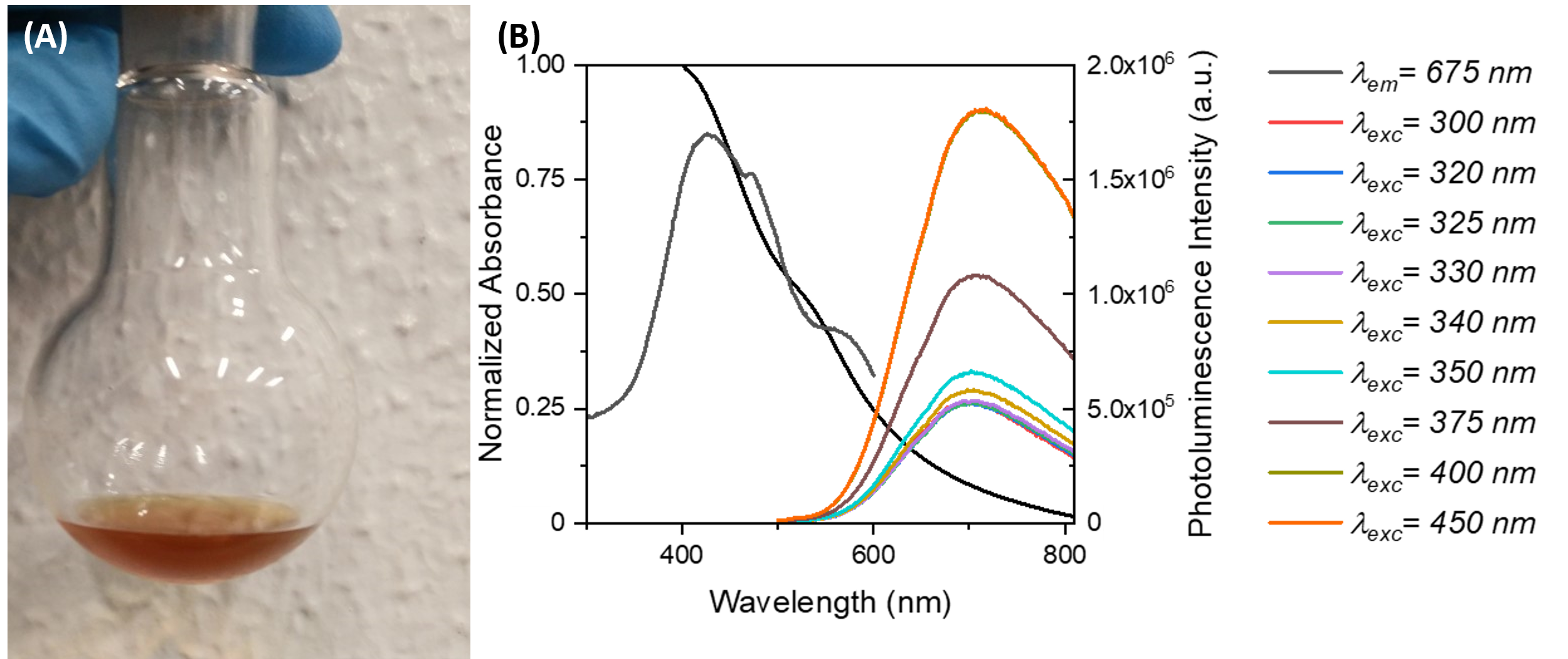 Figure S1. Characterization of MPTS-AuNCs in ethanol: (A) Photography of the dispersion after synthesis. (B) Linear optical properties. The MPTS-AuNCs show a Stokes shift of 290 nm, with photoluminescence excitation maximum λexcmax = 425 nm and emission maximum λemmax = 715 nm. Similar photoluminescence emission band regardless of the excitation wavelength, which is an indication of only one population of AuNCs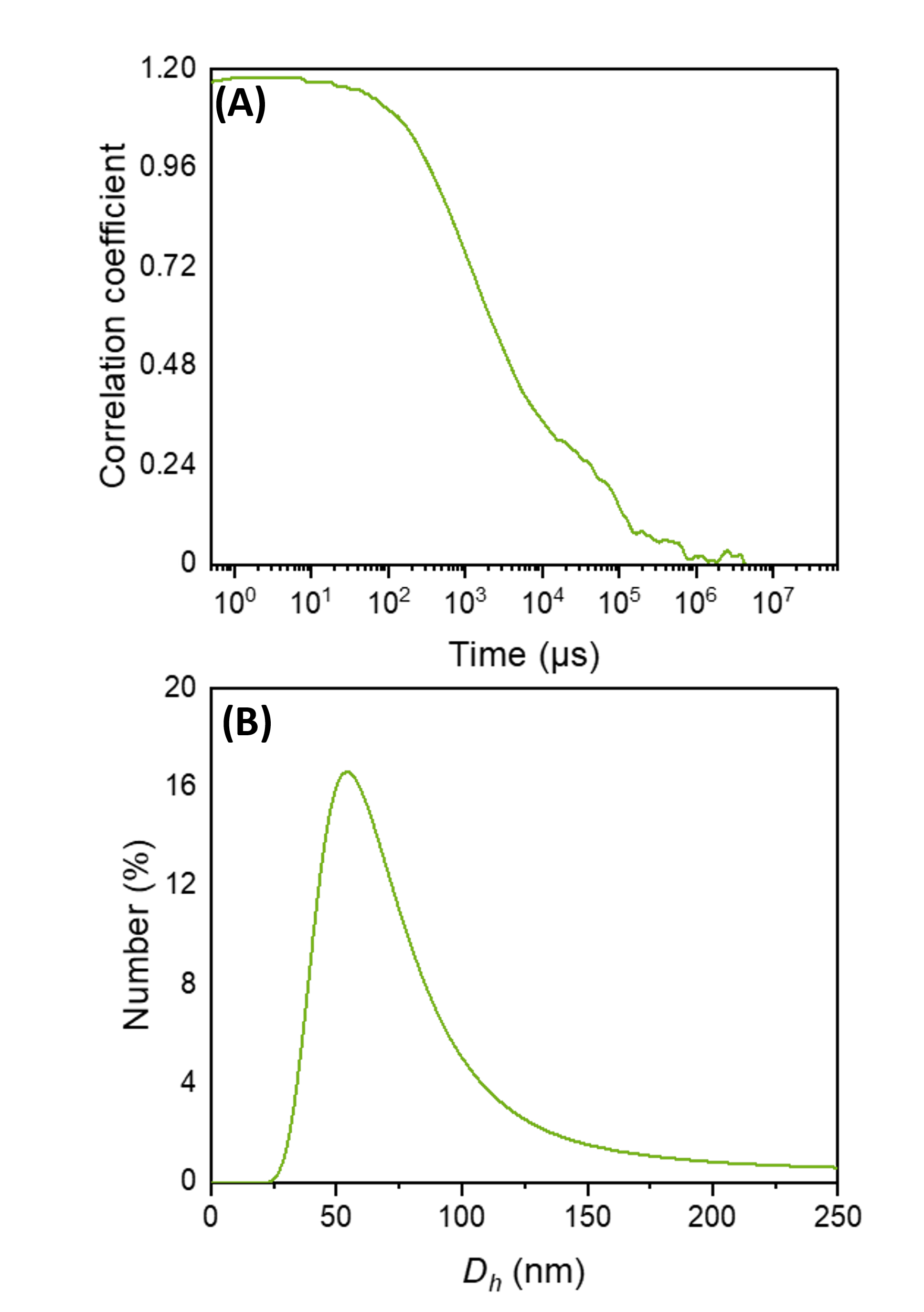 Figure S2. Dynamic light scattering of MPTS-AuNCs@MSN in water: (A) Autocorrelation curve. (B) Hydrodynamic diameter distribution curve by number. The autocorrelation curve shows a noisy  baseline, indicating sedimentation of the MPTS-AuNCs@MSN during the measurements.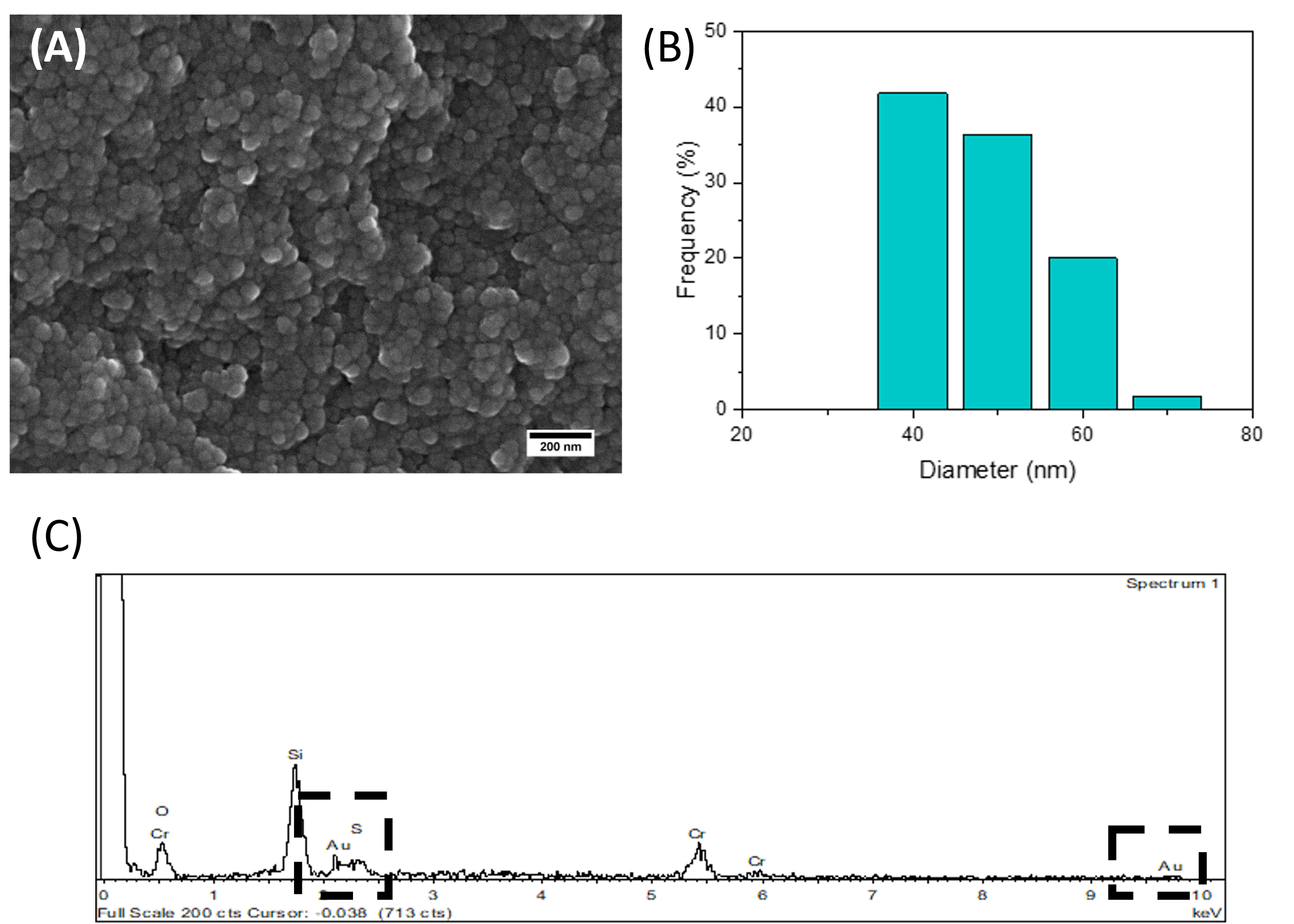 Figure S3. SEM characterization of MPTS-AuNC@MSN: (A)  SEM image (magnification: 60 000×). (B) Particle size distribution (d = 49 ± 8 nm). (C) EDS spectrum shows  the presence of Si, Au and S elements, confirming  the incorporation of the AuNCs in the SiO2 structure.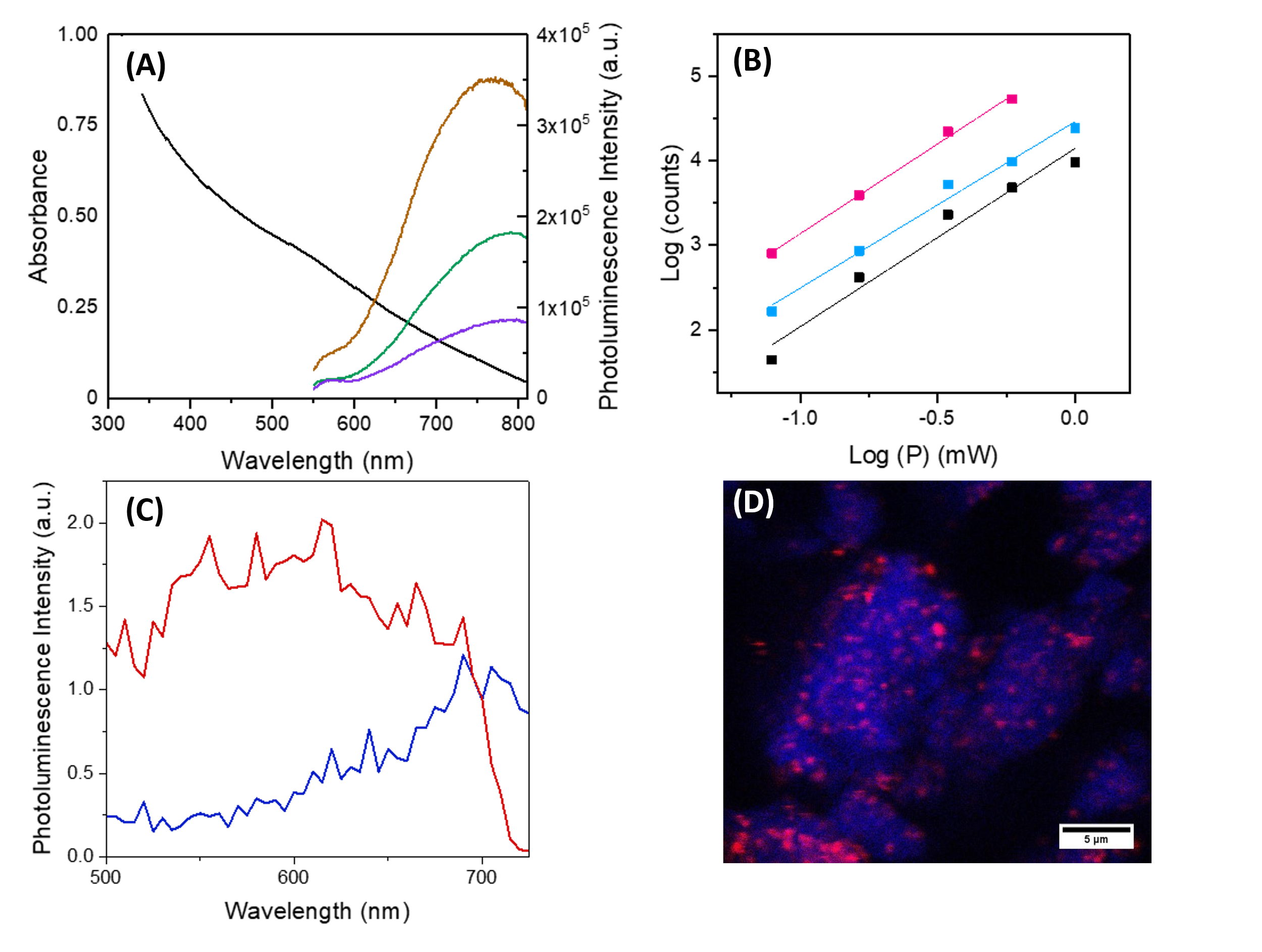 Figure S4. Optical characterization of MPTS-AuNCs@MSN in ethanol: (A) Linear optical properties (pink: UV-vis absorption spectrum; brown: emission spectrum by λexc=300 nm; green: emission spectrum by λexc=400 nm; purple: emission spectrum by  λexc=500 nm). (B) Power dependence of the photoluminescence intensity upon two-photon excitation at 900 nm in several regions of interest (ROI) (black: ROI 1 (slope = 2.1; R2 = 0.968); pink: ROI 2 (slope = 2.1; R2 = 0.997); blue: ROI 3 (slope = 2.0; R2 = 0.987)). (C) Photoluminescence emission spectra (blue: one-photon excitation λexc=458 nm; red: two-photon excitation λexc=900 nm).  (D) Confocal image (one photon excitation λexc=458 nm: blue; two photon excitation λexc=900 nm: red). Blue channel corresponds most probably to the Raman scattering from the SiO2, while the red channel corresponds to the non-linear response of the MPTS-AuNCs in the SiO2 (demonstrated by the quadratic dependence  of the luminescence intensity  withpower).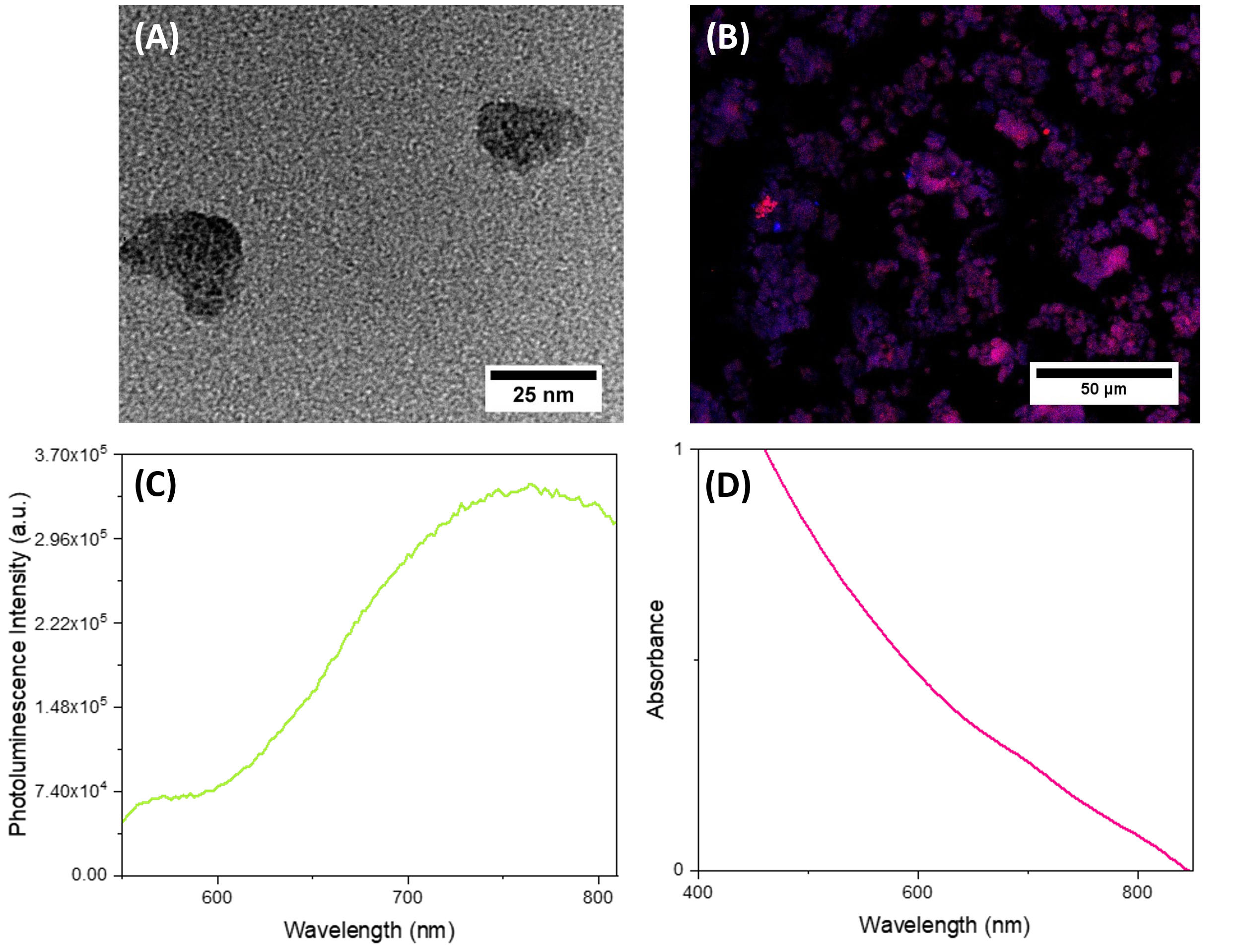 Figure S5. Characterization of MPTS-AuNCs@MSN with pH =10 adjusted using NaOH both in the starting solution containing CTAB and Au(III) and after TEOS addition: (A) TEM image (magnification: 800 000×). (B) Confocal (blue: λexc = 458 nm) and multiphoton (pink: λexc = 900 nm) image.  (C) Photoluminescence emission spectrum (λexc=300 nm). (D) One-photon absorption spectrum.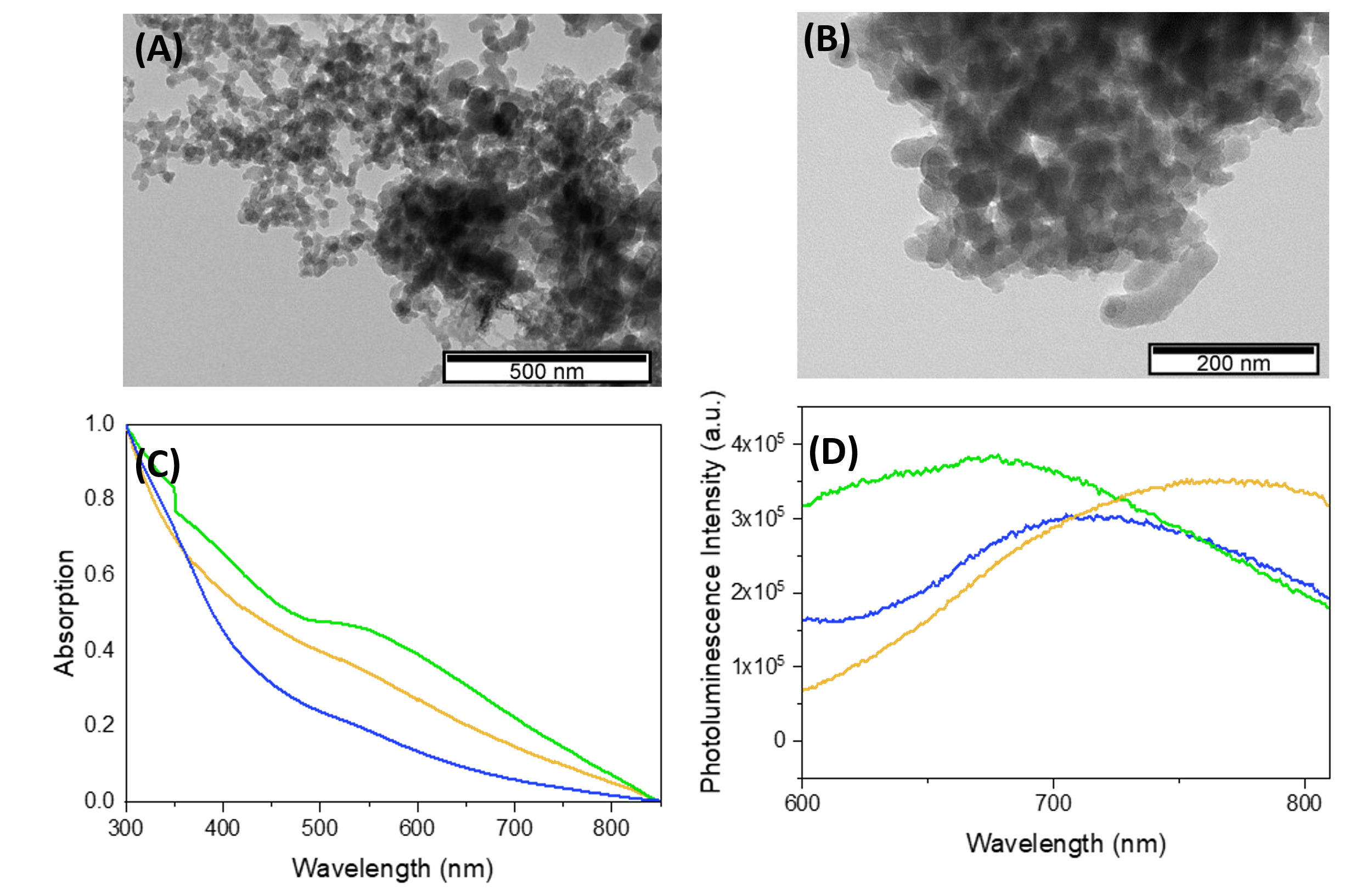 Figure S6.  TEM image of MPTS-AuNCs@MSN synthesized at: (A) 35 °C (magnification: 20 000×). (B) 65 °C (magnification: 40 000×). One-photon optical properties of MPTS-AuNCs@MSN (orange: 30 °C; green: 35 °C; blue: 65 °C). (C) Absorption spectra. (D) Photoluminescence emission spectra  by λexc=300 nm. 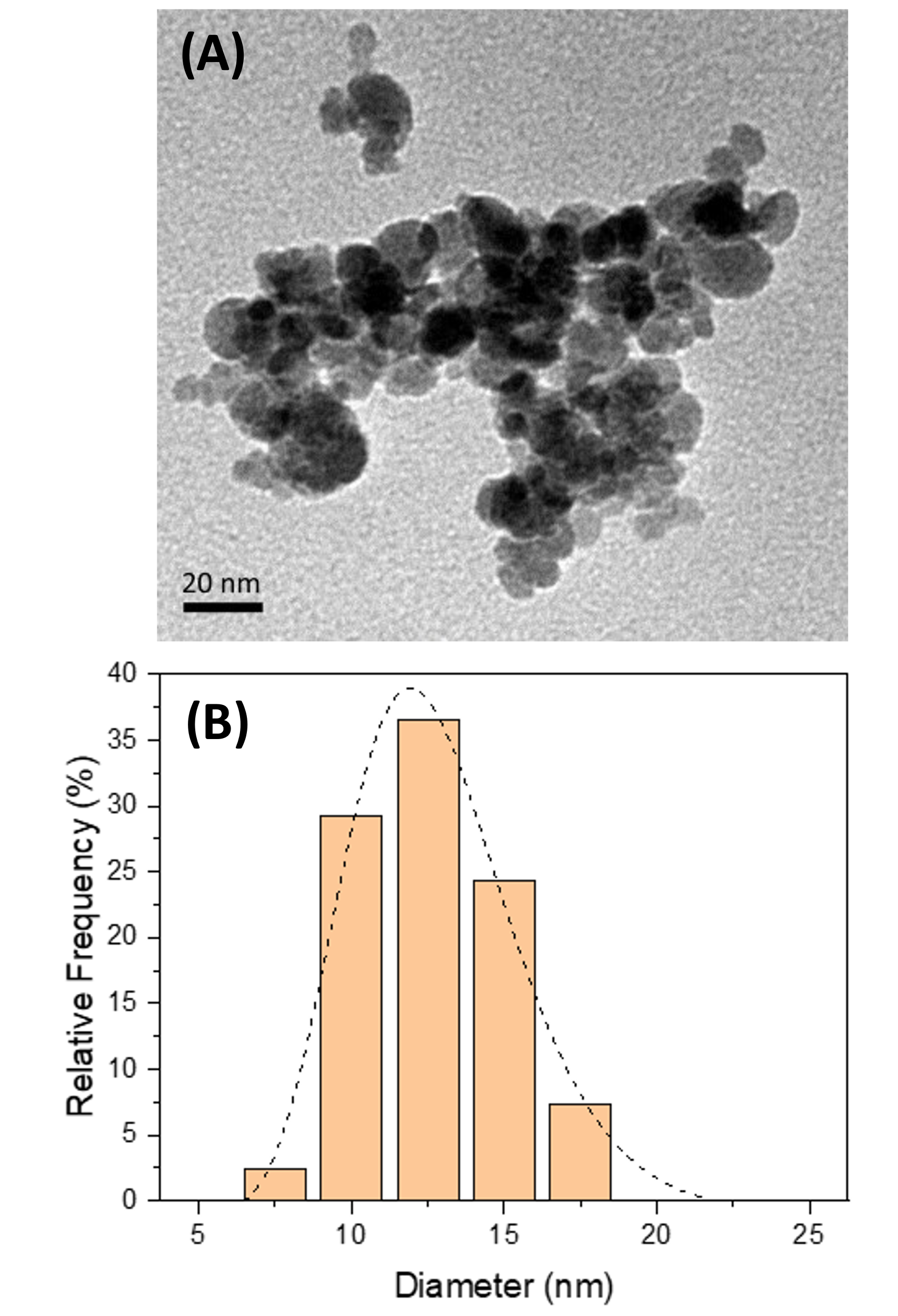 Figure S7. Morphological characterization of MnFe2O4 NPs: (A) TEM image (magnification: 500 000×). (B) TEM particle size distribution histogram with log-normal fit (d = 13; sigma = 3 nm; R2 = 0.992).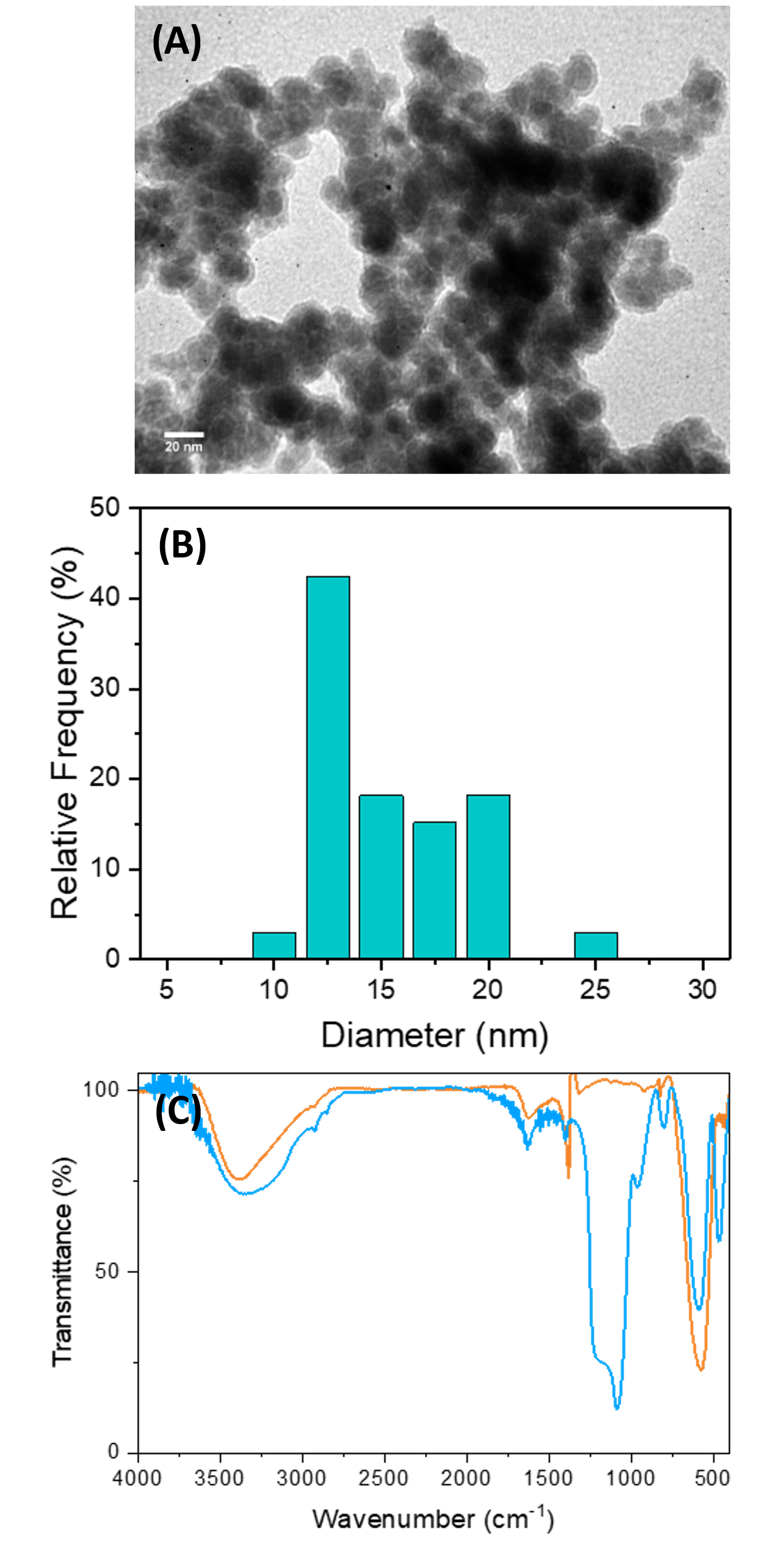 Figure S8. Characterization of Mn@SiO2: (A) TEM image (magnification: 500 000×).  (B) TEM particle size distribution histogram. (C) FTIR spectra of MnFe2.6O4 (orange) and Mn@SiO2 (blue).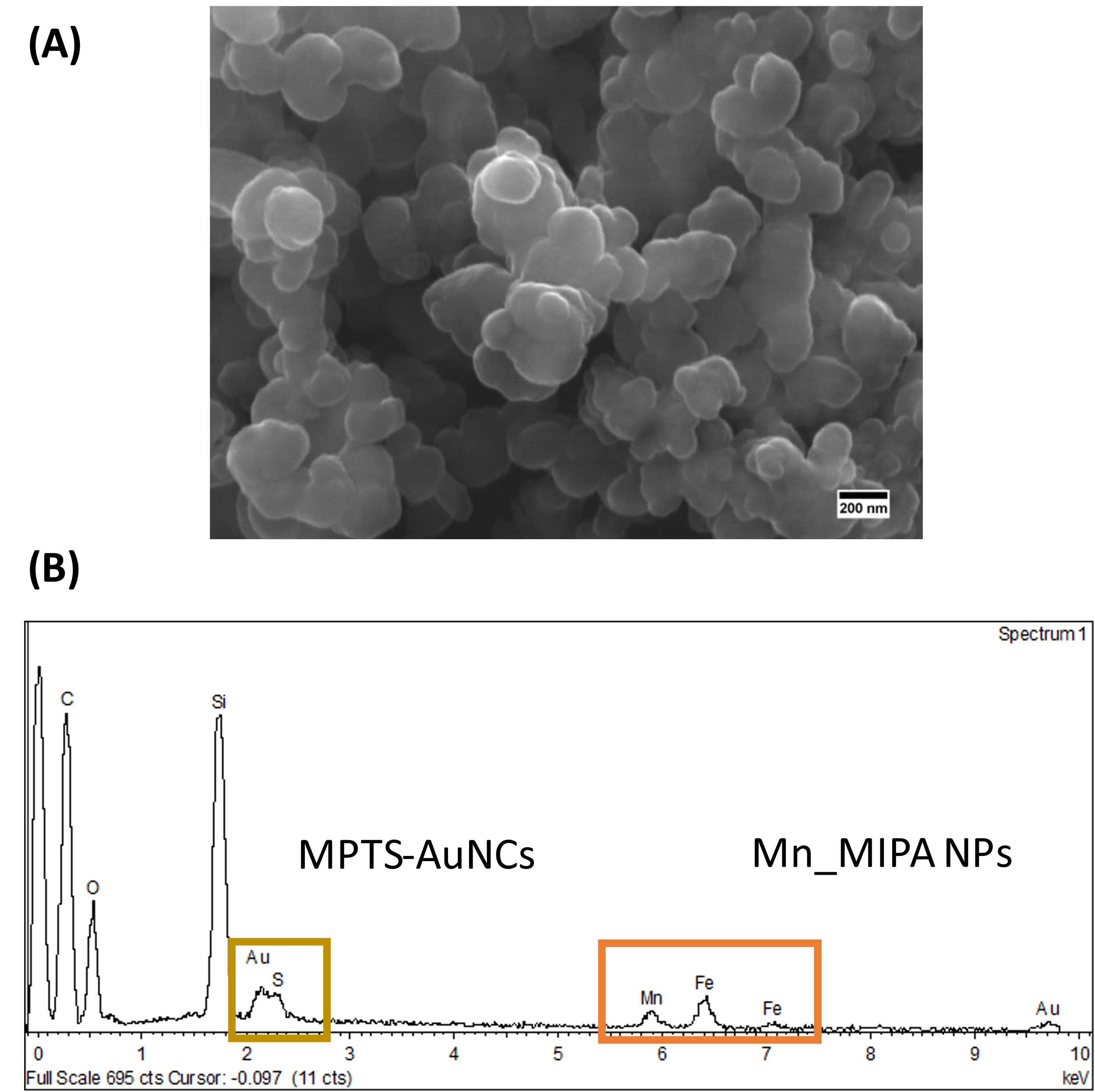 Figure S9.  SEM-EDS characterization of Mn@SiO2@AuNCs : (A) SEM image (magnification: 60 000×). (B) EDS spectrum.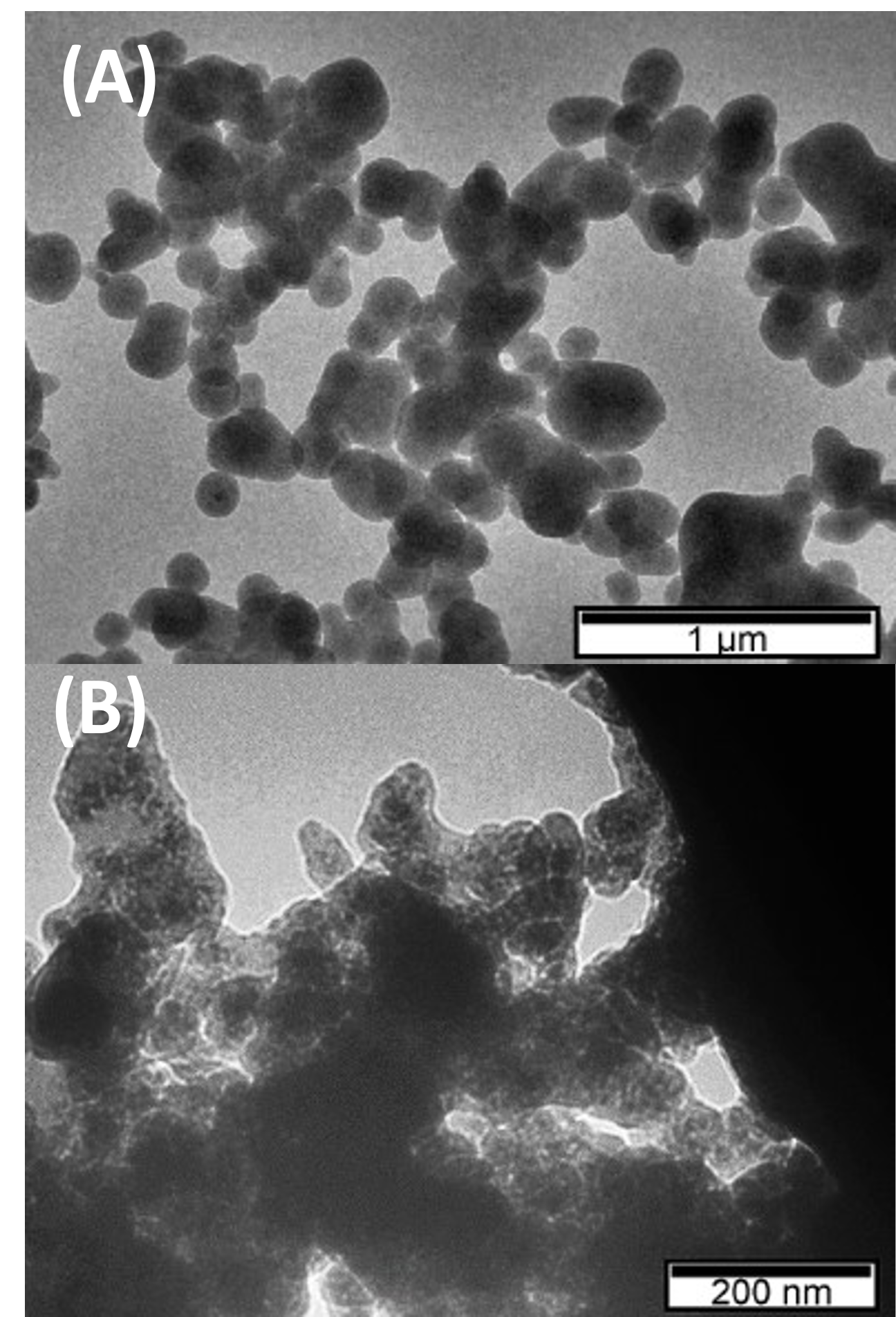 Figure S10. TEM images of (A) Au@MSN at 60 °C using TEA as base (magnification: 9 000×), (B) Mn@SiO2@MSN (magnification: 30 000×).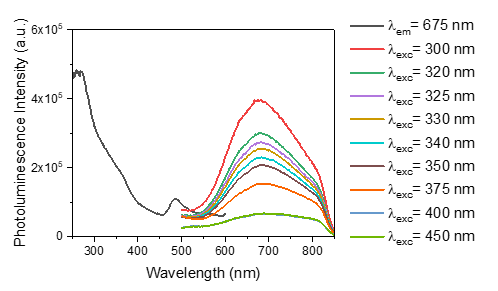 Figure S11. Linear optical properties of Mn@SiO2@AuNCs in water (pH 10): photoluminescence excitation spectrum (em=675 nm) and emission spectra (300 nm < exc < 450 nm).